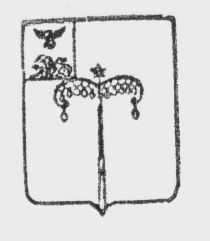 МУНИЦИПАЛЬНый РАЙОН «Красногвардейский район»Белгородской областиМУНИЦИПАЛЬНЫЙ СОВЕТ МУНИЦИПАЛЬНОГО РАЙОНА «КрасногвардейскИЙ Район»заседание                       РЕШЕНИЕ       (ПРОЕКТ)2023 года                                                                                                                                                    № О безвозмездной передаче имущества из муниципальной собственности района в муниципальную собственность Никитовского сельского поселения В соответствии с Федеральным законом от 06 октября 2003 года              № 131-ФЗ «Об общих принципах организации местного самоуправления в Российской Федерации», Уставом муниципального района «Красногвардейский район», Муниципальный совет Красногвардейского района р е ш и л: 1. Передать безвозмездно в муниципальную собственность Никитовского сельского поселения имущество:- квартиру с кадастровым номером 31:21:1704011:139, общей площадью 27,6 кв.м, расположенную по адресу: Белгородская область,               р-н Красногвардейский, с. Никитовка, ул. Советская, д.11, кв.16, балансовой стоимостью  384 475 (триста восемьдесят четыре тысячи четыреста семьдесят пять) рублей 08 копеек.2. Управлению имущественных и земельных отношений администрации района (Шаповаленко М.Н.) осуществить передачу указанного имущества в муниципальную собственность Никитовского сельского поселения в соответствии с действующим законодательством.3. Контроль за исполнением настоящего решения возложить на постоянную комиссию по экономическому развитию, бюджету, предпринимательству и инновационной деятельности Муниципального совета Красногвардейского района (Крутий В.С.).Председатель Муниципального совета         Красногвардейского района                                            Л.Н. Митюшин